Publicado en Madrid el 21/03/2018 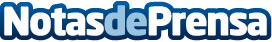 Team REPO, la solución inteligente para las evaluaciones de desempeño Este nuevo software funciona de forma totalmente variable, inteligente y automática, liberando a los responsables de RRHH de la gran carga administrativa que suponen las evaluaciones de desempeño. Permite la participación de los trabajadores a través de cualquier dispositivo (ordenador, móviles, tablets o smartpohes) y puede ser utilizado por cualquier tipología de sector, negocio y actividadDatos de contacto:Mirella PalafoxNota de prensa publicada en: https://www.notasdeprensa.es/team-repo-la-solucion-inteligente-para-las Categorias: Nacional Emprendedores E-Commerce Software Recursos humanos http://www.notasdeprensa.es